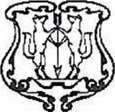 Енисейский городской Совет депутатовКрасноярского краяРЕШЕНИЕ«____» ______________ 2018 г.	г.Енисейск          	№ _______О внесении изменений в решение Енисейского городского Совета депутатов № 32-267 от 27.06.18 г. «Об утверждении Порядка участия собственников (правообладателей) зданий (помещений в них) и сооружений в благоустройстве прилегающих и закрепленных территорий города Енисейска» В соответствии с Градостроительным кодексом Российской Федерации, Федеральным законом от 06.10.2003 № 131-ФЗ "Об общих принципах организации местного самоуправления в Российской Федерации", ст.51 Правил благоустройства территории города Енисейска, утвержденных решением Енисейского городского Совета депутатов № 25-220 от 30.10.17 г., во исполнение протеста Енисейской межрайонной прокуратуры № 7-07-2018 от 24.07.18 г., руководствуясь статьями 30, 32 Устава города Енисейска Енисейский городской Совет депутатов решил:Внести изменения в Порядок участия собственников (правообладателей) зданий (помещений в них) и сооружений в благоустройстве прилегающих и закрепленных территорий города Енисейска, утвержденный решением Енисейского городского Совета депутатов № 32-267 от 27.06.18 г.:Абзац 8  пункта 1.2. изложить в следующей редакции: «прилегающая территория – территория общего пользования, которая прилегает к зданию, строению, сооружению, земельному участку в случае, если такой участок образован и границы которой определены Правилами благоустройства территории города Енисейска»;Абзац 14 пункта 1.2. изложить в следующей редакции: «закрепленная для благоустройства территория - территория, непосредственно примыкающая к границе здания, сооружения, ограждения, строительной площадке, объектам торговли, рекламы, к границам предоставленного земельного участка, придомовой территории, а также другим объектам, находящимся в собственности, пользовании (владении), и подлежащая содержанию, уборке и выполнению работ по благоустройству в установленном порядке»;Пункт 1.2. дополнить абзацем 15 следующего содержания: «центрально-историческая часть города и центральные улицы определяются действующими Правилами благоустройства территории города Енисейск»;Пункт 3.1. изложить в следующей редакции: «Собственники (правообладатели) зданий (помещений в них) и сооружений  обязаны проводить мероприятия по благоустройству прилегающих территорий  в соответствии с проектами, подготовленными собственниками (правообладателями) и утвержденными администрацией города Енисейска. Собственники (правообладатели) зданий (помещений в них) и сооружений  обязаны проводить мероприятия по благоустройству прилегающих территорий  в соответствии с проектами, подготовленными полномочными представителями администрации города Енисейска, согласованными собственниками (правообладателями).Мероприятия могут предусматривать установку декоративных, технических, планировочных, конструктивных устройств, растительных компонентов, различных видов оборудования и оформления, малых архитектурных форм, некапитальных сооружений, используемых как составные части благоустройства, в том числе своими силами и средствами. Проекты (при их наличии) являются неотъемлемой частью соглашения о закреплении и благоустройстве прилегающей территории.Полномочным представителем администрации города по заключению соглашения о закреплении и благоустройстве прилегающей территории, в том числе дополнительного соглашения и приложений к нему (проекты, схемы) является главный специалист по благоустройству администрации города»;Пункт 3.3. изложить в следующей редакции: «Собственники (правообладатели) зданий (помещений в них) и сооружений обязаны производить уборку территорий, находящихся у них в собственности (пользовании) и прилегающей территории на основании заключенного соглашения о закреплении и благоустройстве прилегающей территории, в соответствии со схемой, определяющей границы и проектом благоустройства (при наличии).Добавить пункт 5.4. следующего содержания: «Органы местного самоуправления могут предоставлять материальную помощь на содержание и благоустройство собственных и прилегающих территорий отдельным категориям граждан. Порядок, условия, размер и перечень необходимых документов для получения материальной помощи содержится в подпрограмме «Поддержка отдельных категорий граждан и степени их социальной защищенности» в рамках Государственной программы Красноярского края «Развитие социальной системы поддержки населения»;В пункте 6.1. абзацы 4 и 6 - исключить;В абзаце 8 пункта 6.1. слова «и вывоз» - исключить;В абзаце 2 пункта 6.2. слова «и своевременный вывоз» - исключить;Пункт 6.4. – исключить;В пункте 7. слова «предусмотренных  Федеральным законом от 06.10.2003 № 131-ФЗ "Об общих принципах организации местного самоуправления в Российской Федерации", Градостроительным кодексом Российской Федерации от 29.12.2004 № 190-ФЗ» - исключить;В Приложении № 1 оглавление соглашения изложить в следующей редакции: «Соглашение о закреплении и благоустройстве прилегающей территории» (далее Соглашение);В Приложении № 1 Соглашение дополнить пунктом 1.3. следующего содержания: «1.3. Благоустройство закрепленной территории выполнить/сохранить (нужное подчеркнуть) согласно проекта благоустройства закрепленной территории, являющегося неотъемлемой частью настоящего Соглашения»;В пунктах 3.1.1. -3.1.2., 3.2.1. Соглашения слова «содержание и уборку» не читать, читать: «содержание, уборку и благоустройство»;В пункте 3.2.3. Соглашения слова «определенных постановлением администрации» - исключить;Пункт 7 дополнить подпунктом 2. следующего содержания: «2. Проект благоустройства (при наличии)».Настоящее решение подлежит опубликованию в газете «Енисейск-плюс» и размещению на официальном интернет-портале органов местного самоуправления http://eniseysk.com/.Решение вступает в силу в день, следующий за днем его официального опубликования.Председатель Енисейского городскогоСовета депутатов								        В.А. АрутюнянИсполняющий обязанностиглавы города Енисейска 							      В.В. Никольский